GO! FIGHT! WIN!The Ridgecrest Booster Club is proud to announce the return of the RIS Cheer Club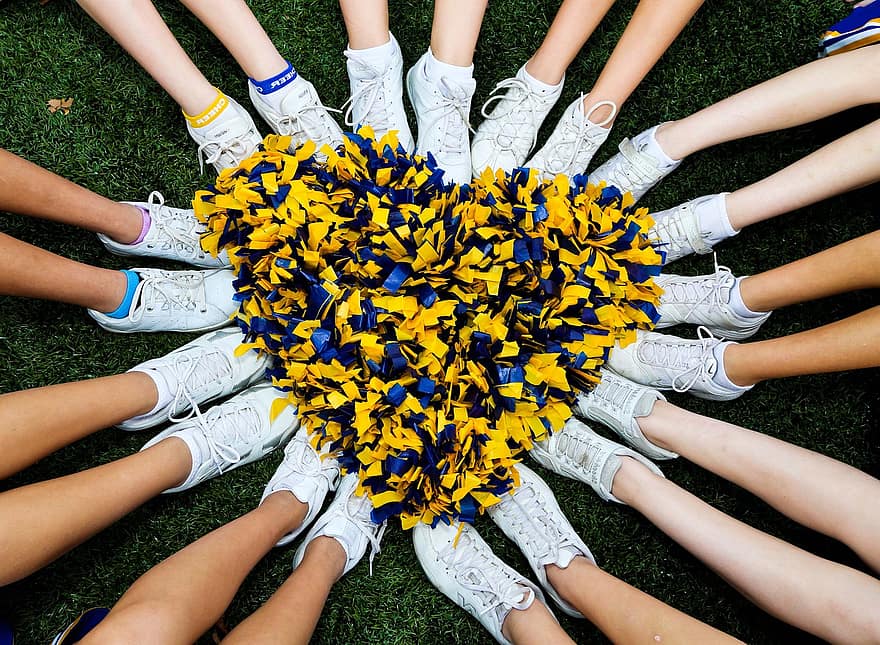 Join coach Daisy–former PV High Cheerleader- to teach you cheers, chants and techniques.Tuesdays and Thursdays 3:15 – 4:30 ~ Room 604The club dates for the second trimester are November 29th – March 2ndSign up and pay through “MEMBER PLANET”. Go to this link:https://mp.gg/dez-lBooster Club Members: $125